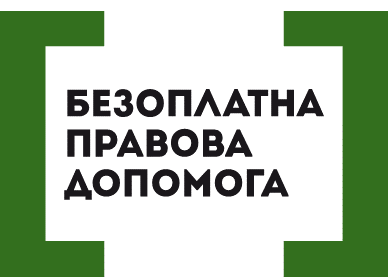 УКРАЇНЦІ ПОВИННІ ВІДЗВІТУВАТИ ПРО СВОЇ ДОХОДИ: РОЗПОЧАЛАСЯ ДЕКЛАРАЦІЙНА КАМПАНІЯЗ 1 січня 2019 року стартувала кампанія декларування громадянами доходів, одержаних у минулому році, нагадує Державна фіскальна служба України.Відповідно до норм Податкового кодексу України громадяни, які подають податкові декларації про майновий стан і доходи розподіляються на дві категорії: особи, які зобов’язані подати річну декларацію та особи, які мають право подати декларацію.Податкова декларація подається платниками податків  за місцем своєї податкової адреси в один із таких способів (за вибором):особисто або уповноваженою на це особою;надсилається поштою з повідомленням про вручення та з описом вкладення;засобами електронного зв’язку в електронній формі з дотриманням вимог законів щодо електронного документообігу.У разі надсилання податкової декларації поштою, платник податку зобов’язаний здійснити таке відправлення не пізніше ніж за п’ять днів до закінчення граничного строку подання податкової декларації,  а при поданні податкової декларації в електронній формі, - не пізніше закінчення останньої години дня, в якому спливає такий граничний строк.При направленні декларації засобами електронного зв’язку громадяни можуть скористатися новим електронним сервісом в «Електронному кабінеті», який передбачає часткове автоматичне заповнення декларації на підставі облікових даних платника, відомостей щодо нарахованих (виплачених) доходів, наявних в Державному реєстрі фізичних осіб – платників податків та відомостей щодо об’єктів нерухомого (рухомого) майна.Граничні строки подання декларації:для громадян, які зобов’язані згідно з Кодексом подати податкову декларацію, і осіб, які проводять незалежну професійну діяльність, – до 01 травня року, що настає за звітним;Якщо останній день строку подання податкової декларації припадає на вихідний або святковий день, то останнім днем строку вважається операційний (банківський) день, що настає за вихідним або святковим днем.- для громадян, які мають право на податкову знижку – по 31.12.2019 (включно);- для фізичних осіб-підприємців (крім осіб, що обрали спрощену систему оподаткування)  – протягом 40 календарних днів, що настають за останнім календарним днем звітного (податкового) кварталу (року).Важливо! Фізичні особи-підприємці (крім осіб, що обрали спрощену систему оподаткування) в річній податковій декларації поряд з доходами від підприємницької діяльності мають зазначити інші доходи з джерел їх походження з України та іноземні доходи.Обов’язок щодо подання декларації у платників податків виникає при отриманні:доходів не від податкових агентів (тобто від інших фізичних осіб, які не зареєстровані як самозайняті особи). До таких доходів відносяться, зокрема, доходи від надання в оренду рухомого або нерухомого майна іншим фізичним особам; успадкування майна не від членів сім’ї першого та другого ступенів споріднення, при нотаріальному оформленні спадщини за якими не було сплачено податок на доходи фізичних осіб та військовий збір, тощо;доходів від податкових агентів доходів, які не підлягали оподаткуванню при виплаті, але які не звільнені від оподаткування. До таких доходів відноситься, зокрема, дохід у вигляді  основної суми боргу (кредиту) платника податку, прощеного (анульованого) кредитором за його самостійним рішенням, не пов’язаним з процедурою банкрутства, до закінчення строку позовної давності, у разі якщо його сума перевищує 25 відсотків однієї мінімальної заробітної плати (у розрахунку на рік), встановленої на 1 січня звітного податкового року, а також інвестиційних доходів;іноземного доходу;та в інших передбачених Кодексом випадках.Разом з тим, обов’язок фізичної особи-платника податку на доходи фізичної особи щодо подання податкової декларації вважається виконаним і податкова декларація не подається, якщо такий платник податку отримував доходи:від податкових агентів, які не включаються до загального місячного (річного) оподатковуваного доходу;виключно від податкових агентів незалежно від виду та розміру нарахованого (виплаченого, наданого) доходу, крім випадків, прямо передбачених ІV розділом Кодексу;від операцій продажу (обміну) майна, дарування, при нотаріальному посвідченні договорів за якими був сплачений  податок на доходи фізичних осіб (далі – податок) та військовий збір;у вигляді об’єктів спадщини, які оподатковуються за нульовою ставкою податку та/або з яких сплачено податок відповідно до п. 174.3 ст. 174 Кодексу.Додамо, у 2018 році до Кодексу внесені зміни, якими розширено коло платників, які зобов’язані та/або мають право подати декларацію.Так, зобов'язані включити до річної податкової декларації та самостійно сплатити установлені Кодексом податки та збори отримувачі винагород та інших виплат, нарахованих (виплачених) відповідно до умов цивільно-правового договору у разі, якщо такі доходи отримані від фізичних осіб - платників єдиного податку четвертої групи (п.п. 164.2.2 п. 164.2 ст. 164 Кодексу).Протягом 2019 року мають право подати декларацію з метою отримання податкової знижки громадяни, які понесли витрати:на користь вітчизняних закладів дошкільної, позашкільної, загальної середньої, професійної (професійно-технічної) та вищої освіти для компенсації вартості здобуття відповідної освіти такого платника податку та/або члена його сім'ї першого ступеня споріднення (п.п. 166.3.3 п. 166.3 ст. 166 Кодексу);у вигляді орендної плати за договором оренди житла (квартири, будинку), оформленим відповідно до вимог чинного законодавства, у разі якщо такий платник має статус внутрішньо переміщеної особи та за умови дотримання вимог, встановлених Кодексом (п.п. 166.3.9 п. 166.3 ст. 166 Кодексу).Порушують ваші права? Ви потребуєте допомоги в судах,  і не маєте грошей на адвоката  - звертайтеся в Богодухівський місцевий центр з надання безоплатної вторинної правової допомоги, який працює з понеділка по п'ятницю з 08-00 до 17-00,  за адресою: м. Богодухів,                           вул. Покровська, 5. тел. (05758) 3-01-82, 3-03-25.Єдиний телефонний номер системи безоплатної правової допомоги                               0-800-213-103 (безкоштовно зі стаціонарних та мобільних телефонів).